Volume of Cones and Pyramids GREEN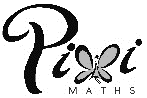 Calculate the volume of each cone/pyramid.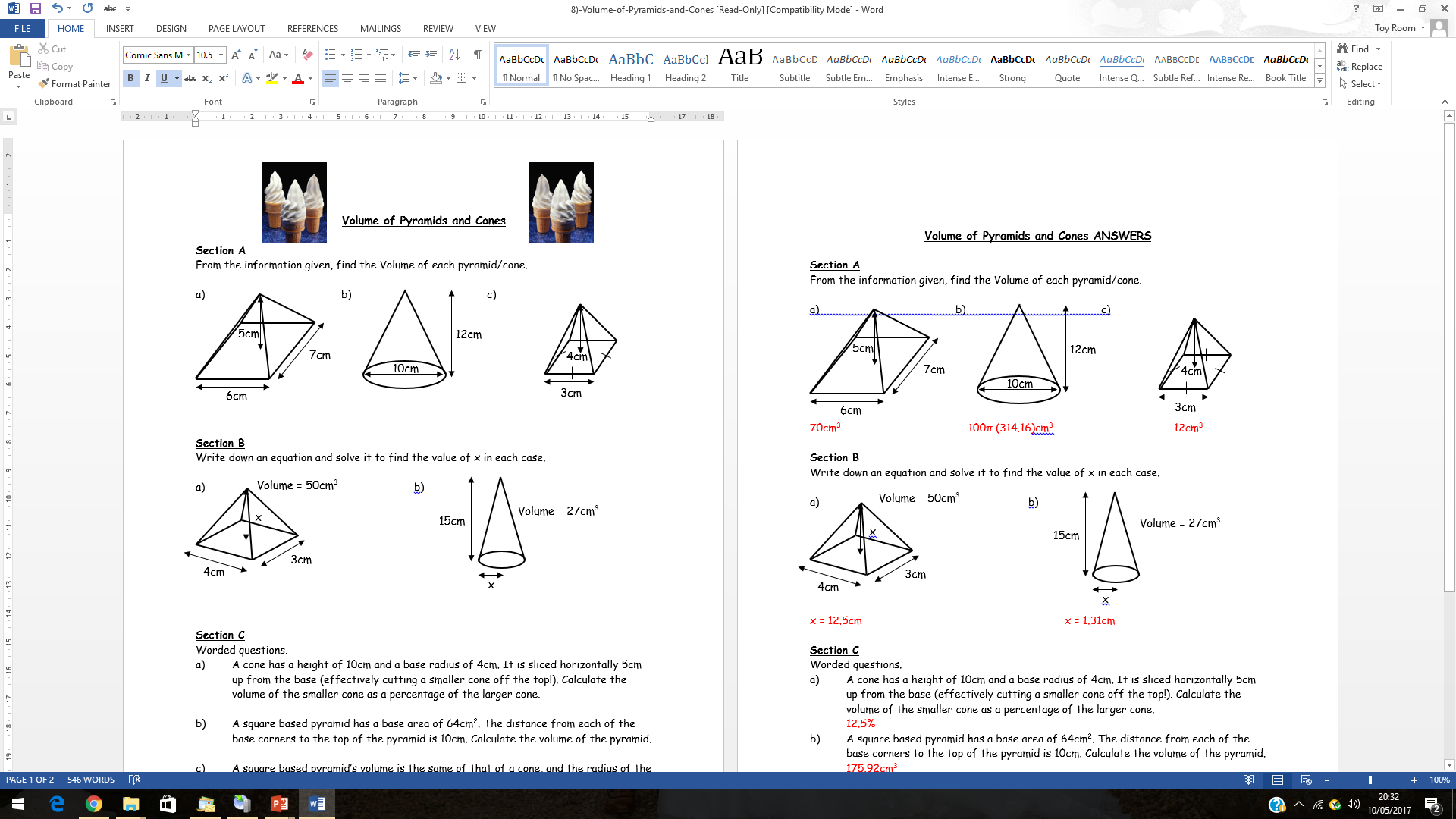 Calculate the value of  and  in the shapes below.Volume of Cones and Pyramids AMBERCalculate the volume of each cone/pyramid.Calculate the value of  and  in the shapes below.Volume of Cones and Pyramids REDCalculate the volume of each cone/pyramid. x (6 x 7) x 5 = Calculate the value of  and  in the shapes below.